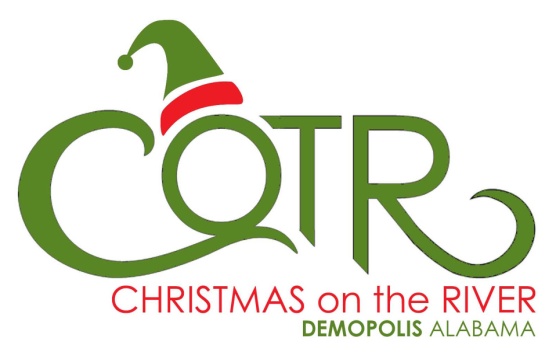 The first weekend of December is a special time in our community as we celebrate Christmas on the River. Since its 1972 inception, Christmas on the River has not only captivated the hearts of those in and around West Alabama, it has proven to be an annual tourist attraction capable of bringing in visitors from all over the country. The celebration kicks off on Thursday, December 3, with the Lighting of Public Square and reading of the Christmas Story. Friday evening plays host to the Alabama State BBQ Cook-off. Saturday starts with our Jingle Bell Run that morning along with Fair in the Square. The finale of the week is Saturday evening with this year’s Reverse Nautical Parade and fireworks display on the Tombigbee River.Once you have experienced Christmas on the River, you are sure to come back to spend time with your Demopolis family!FAIR IN THE SQUARE December 5th, 2020P.O. Box 667 
Demopolis, AL  36732Thank you for your interest in participating in FAIR IN THE SQUARE as part of Christmas on the River. We are pleased to provide you with the information you will need to participate in the 2020 event.Please carefully read over the enclosed application form and return it with your entry fee to the address listed on the application.You may state your first-choice position and we will strive to accommodate the wishes for locations as we receive completed entries. We will be extending booth spaces into additional blocks for the safety of vendors and participants to encourage social distancing. Some previous spaces may not be available. Please note the electricity requirements stated in the application. You must adhere to these requirements.ALL BOOTH SPACES, WHICH ARE 12x12, ARE SOLD ON A FIRST COME, FIRST SERVE BASIS AND MUST BE PAID FOR. NO BOOTHS WILL BE HELD WITHOUT PAYMENT.  ALL APPLICATIONS MUST BE COMPLETED WITH THE REQUESTED DETAILS AND SIGNED; ANY APPLICATIONS NOT FILLED OUT IN THEIR ENTIRETY and/or NOT SIGNED WILL BE RETURNED TO THE VENDOR, THAT INCLUDES FOOD, RETAIL, AND CRAFT VENDORS. NONPROFITS THAT WILL BE SELLING ITEMS MUST PAY FULL PRICE FOR BOOTHS. NONPROFITS THAT WILL NOT BE SELLING ITEMS ARE ACCEPTED BUT BOOTH SPACES WILL NOT BE ASSIGNED UNTIL AFTER THE DEADLINE AND ARE NOT GUARANTEED.NOTE: We will enforce the cutoff date for registrations - OCTOBER 31ST, 2020; any applications sent in/postmarked after October 31st will incur a late fee of $25.00 and be put on a space availability list.NO ELECTRIC HEATERS PERMITTED! 			NO PETS PERMITTEDIf you have any questions or concerns, please call the Demopolis Area Chamber of Commerce at 334.289.0270. Thank you for your interest in Christmas on the River.  We look forward to seeing you in December! Booking Committee Demopolis Area Chamber of Commerce334.289.0270 - phone
office.manager@demopolischamber.comdirector@demopolischamber.com				CHRISTMAS ON THE RIVERFAIR IN THE SQUARE CRAFT GUIDELINESExhibit spaces are open to craftsmen, retail merchants, and food vendors. Public Square   is for handmade, handcrafted items only. Please make sure your application lists the products you will be selling. We ask that all new vendors submit 2 photos of the items for the review committee.Spaces will be assigned on receipt of completed registration and payment. Demopolis Area Chamber of Commerce reserves the right to refuse space or close down an exhibit which fails to meet the guidelines and to assign booth spaces at its discretion. Booth space will be considered but will not be guaranteed.State law requires that a sales tax be collected on all sales. Forms will be provided to you on the day of the fair and an agent may collect taxes from you on the day of the fair.Booth spaces are 12’ front by 12’ sides, and in the open air. No tables, chairs or tents will be furnished. You will be responsible for setting up and furnishing all equipment.The hours for Fair in the Square are from 7:30 am until 3:30pm and you must remain open until 3:30 pm. The Fair in the Square event takes place rain or shine. No refunds due to inclement weather.								Application postmark deadline is October 31st, 2020, after that date there will be a $25.00 late registration fee and applications will only be accepted upon availability of spaces. No refunds will be made after October 31st , (If Fair in the Square is not canceled on October 15). There will be a $50.00 charge for all returned checks.(Limited) electricity is available on a first come first served basis.  Electricity is 110 volts (only one standard plug in); personal generators may be used. No electric heaters allowed and no water is furnished. Vendors need to provide their own electrical extension cords and material for securing any cords in place so they are not a hazard to the public. Generators must be confined to a 12x12 booth space. If additional space is required, please purchase an additional 12x12 space.Confirmation letters will be mailed after the October 31st deadline within two weeks. This will include the booth number assigned to you and check-in times. Parking is allowed in designated areas only. Parking passes will be given to each vendor when they check in. These must be displayed in your vehicle at all times. A list of the designated parking areas will be included in the confirmation letter. NO PARKING IN THE IMMEDIATE AREA OF THE SQUARE. THIS INCLUDES WALNUT STREET, CAPITOL STREET, WASHINGTON STREET, MAIN AVENUE AND STRAWBERRY AVENUE. NO PARKING WITHIN THE BARRICADED AREA. ALL UNAUTHORIZED VEHICLES WILL BE TOWED AT OWNER’S EXPENSE.Special accommodations will be made for those with special needs upon availability and if requests are made in advance.Mail fee and registration to:
FAIR IN THE SQUARE
P O BOX 667
DEMOPOLIS, AL  36732RELEASE AND ACKNOWLEDGEMENT: I hereby make application to exhibit at "FAIR IN THE SQUARE".  I will abide by the rules set forth above.  I hereby release and forever discharge the Demopolis Area Chamber of Commerce and the City of Demopolis from all liability.Signature:   											
				 (FORM WILL BE RETURNED IF NOT SIGNED)Name:  

Address:  
Phone: (    )   Email:  
Detail of what you will be selling: Please be as specific as possibleBringing a generator?  Christmas on the River does not supply generators.
			◻Yes         ◻ NoElectricity needed?  Electricity is first come first serve basis.
			◻ Yes         ◻NoTent Size FOOD $200.00 All booth spaces are 12x12 Early bird registration closes January 31st, 2020.  Each booth space will be charged a $25.00 late fee after October 31, 2020. NO EXCEPTIONS.